DELHI PUBLIC SCHOOL, ELECTRONIC CITY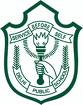 SUBJECT: Social StudiesNAME: __________________________					DATE: __________________CLASS:  IV	SEC: ______							TOPIC:  Revision Worksheet 2I. Choose the correct option:		                                                       	 		1. _______ gets rain in winter	a. Tamil nadu	 				b. Karnataka	c. Uttar Pradesh				d. Maharashtra 2. __________ was the father of Emperor Akbar	a. Shah Jahan				              b. Aurangzeb	c. Humayun					 d. Babar3. _________ city was built by Emperor Akbar	a. Agra 					b. Lucknow	c. Delhi					d. Fatehpur SikriII. Fill in the blank                                                                                                  	                    The winter lasts from ___________ to __________.The crops grown to be used in the market are called ____________.Pulses grow well in ___________ climate.III. Name the following:                                                              The religious path suggested by Akbar                                             __________________________The wind which blow from west in winter				___________________________The instrument used to know the location of ship			___________________________IV. Define the following terms.       1. Weather          __________________________________________________________________________________         2.Food crops          __________________________________________________________________________________V. Mark and label the following on the given map:    1. Three jute producing states          2. Two coffee producing states       3. State which receives lowest rainfall                        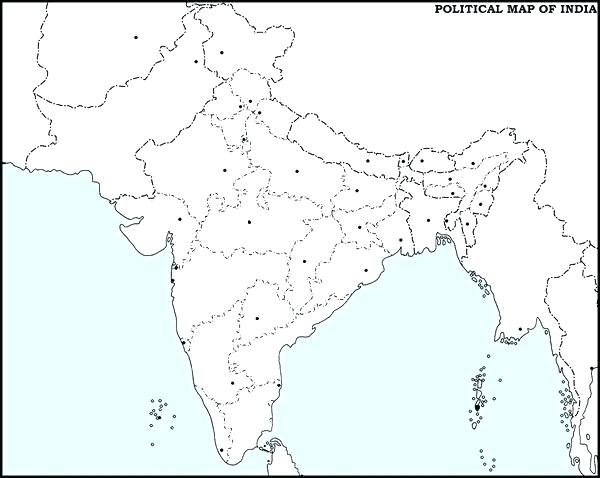 